Специальная оценка условий труда (СОУТ)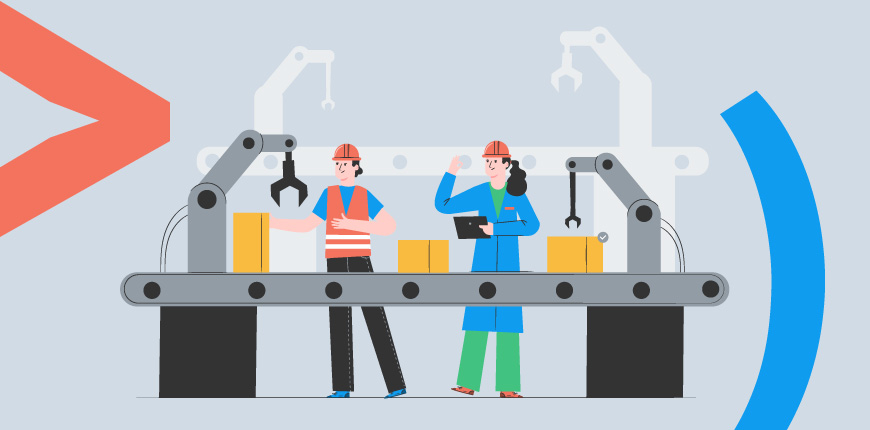 В обязанности работодателя входит контроль за обеспечением безопасных условий труда. Его нужно проводить регулярно, в законодательно установленном порядке. Действующая система оценки рабочих мест (СОУТ) была запущена в 2014 году, и её периодически обновляют. Что из себя представляет СОУТКомплекс работ по экспертизе рабочих мест (РМ) для выявления вредных или опасных факторов труда, называется специальной оценкой условий труда (СОУТ). Проверяются именно рабочие места, а не должности или профессии. Например, работающие посменно (сутки через трое) охранники имеют одно и то же рабочее место. Занимающих должность сотрудников три, а РМ на всех только одно.Оценке подлежат все РМ, за исключением удалённых. СОУТ должны проводить все работодатели, кроме:физических лиц, не имеющих статуса ИП;религиозных организаций.При наличии вакантных должностей их РМ не проверяются.Итогом СОУТ станет присвоение класса конкретному РМ. Их может быть четыре:оптимальные условия труда (УТ) (подкласс 1);допустимые УТ (подкласс 2);вредные УТ (подклассы 3.1 - 3.4);опасные УТ (подкласс 4).Основываясь на результатах СОУТ, при выявлении вредных и опасных УТ, работодатель составляет график мероприятий по приведению показателей РМ к соответствию нормативам. Кроме того, в зависимости от выявленного класса УТ, он обязан обеспечить работников спецодеждой, спецобувью и средствами индивидуальной защиты (СИЗ). А также, при необходимости, организовать доплату за вредность и предоставить дополнительные дни отпуска.СОУТ должна проводиться в соответствии с положениями Федерального закона от 28.12.2013 №426-ФЗ.Исполнителем спецоценки может выступить специализированная компания, имеющая аккредитацию и включённая в единый реестр Минтруда РФ. Попасть в реестр могут только те организации, у которых:СОУТ — это основной вид деятельности;есть собственная лаборатория для исследований сертифицированная и (аккредитованная);есть, как минимум, 5 специалистов с сертификатами, хотя бы один из которых имеет диплом о высшем образовании по специальности «Общая гигиена», «Гигиена труда», «Санитарно-гигиенические исследования» (статья 19 закона №426-ФЗ).После прохождения спецоценки, данные по ней вносятся в ФГИС СОУТ, затем, в течение 30 дней работодатель отправляет декларацию в свою инспекцию труда.Как часто нужно проводить СОУТСогласно законодательству, работодатели обязаны проводить оценку УТ один раз в 5 лет. Отсчёт начинается со дня ввода данных в информационную систему ФГИС СОУТ. Для оптимальных и допустимых УТ новую экспертизу делать не нужно, декларация по таким РМ считается бессрочной. По вредным и опасным УТ необходимо обновить СОУТ через 5 лет.Новые компании и ИП должны провести оценку в течение 1 года со дня регистрации. Такой же срок даётся на оценку новых РМ по должностям, введённым с последней СОУТ.Внеплановая экспертиза УТ проводится при:выявлении профзаболеваний из-за воздействия вредных или опасных УТ;несчастных случаях на производстве;письменных предписаниях госинспектора труда.Работодателю даётся 6 месяцев, чтобы он провёл новую оценку на соответствующих РМ.